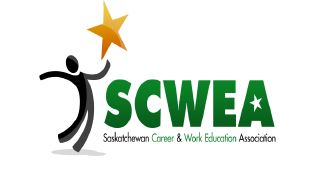 GRADUATION AND POST GRADUATION PLAN
WALL WALK

3.  LOOKING FOR INFORMATION…Identify Areas of InterestExploration of a broad range of career pathwaysPlease make note of conversations/best practices, etc. below:Utliize myBlueprintSaskPolytech - Undecided section is usefulSaskPolytech - INSIGHTRIEDC - spotlights and connectionsCareer CruisingCaps/Cops/Copes assessments connect skills, values, interests with occupations.Bring in presentersConduct occupational researchHost career fairs, open houses, campus tours, college presentations, etc.Create learning partnerships.Locally developed curriculum - Career/Work Ed.Apprenticeship creditsSpend-a-daysConnect with community (Parents/mentors as career coaches)Community career fair with info and job applicationsSask Careers - for now!Jung (similar to myers briggs)Career interest profilesType focus3 streams - 10 to 12 regular, work readiness, ABE,Use Chatter High for career conversations. 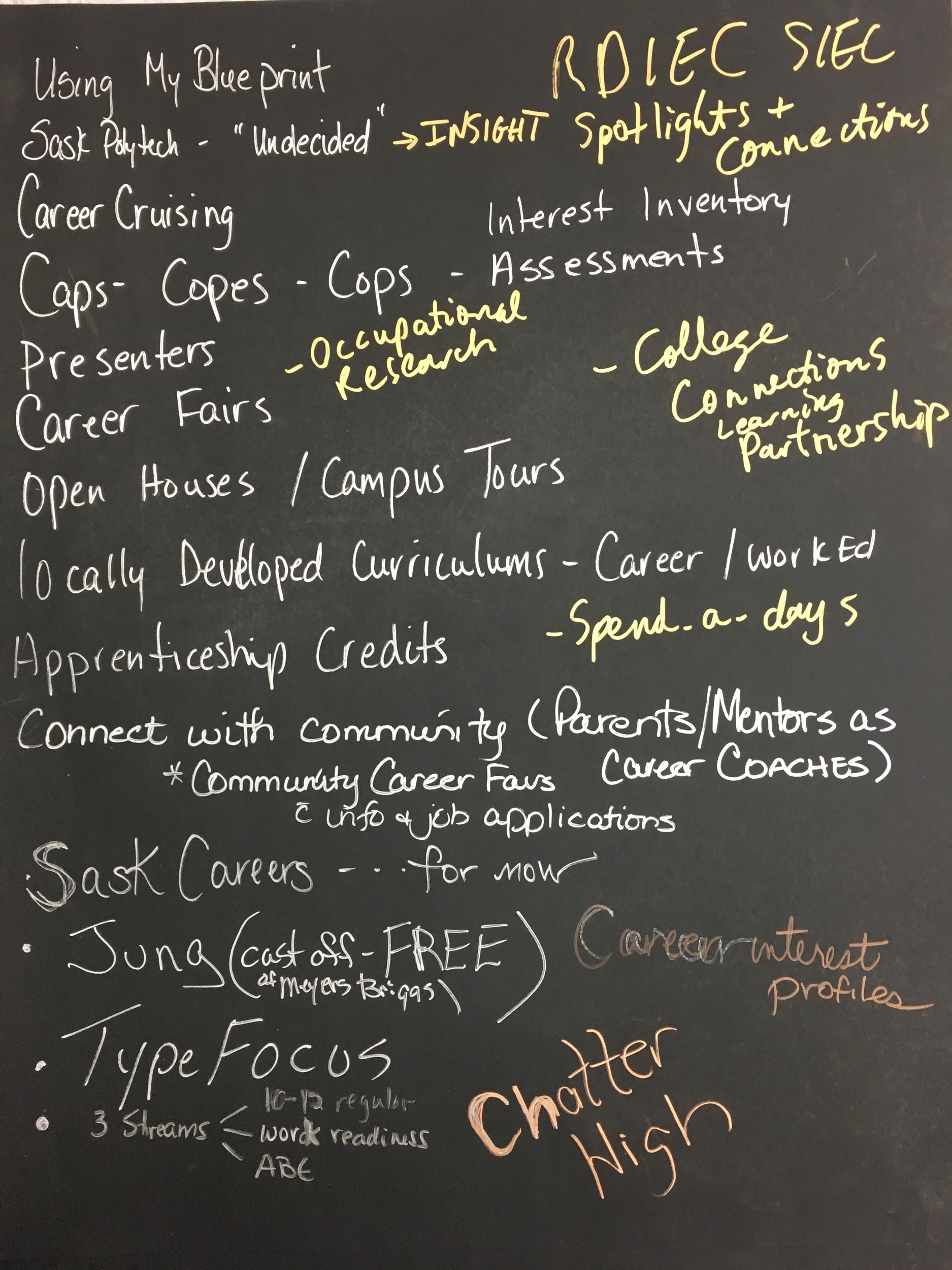 